Publicado en Madrid el 29/01/2024 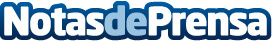 DHL Freight España reconocida como Top EmployerLa certificación destaca las políticas y prácticas excepcionales de recursos humanos de la empresa. Además del reconocimiento en España, DHL Freight mantiene su posición como Top Employer Europa, por quinto año consecutivoDatos de contacto:Noelia PerlaciaAvance Comunicación915191005Nota de prensa publicada en: https://www.notasdeprensa.es/dhl-freight-espana-reconocida-como-top-employer_1 Categorias: Logística Recursos humanos Movilidad y Transporte Actualidad Empresarial http://www.notasdeprensa.es